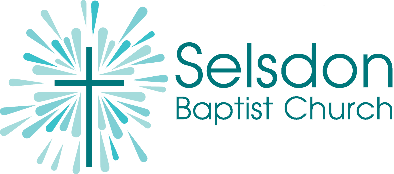 Saying Sorry to God Psalm 51Psalm 51 is among the most well-known of David’s prayers, given its link to a moment of profound crisis in his life, the occasion of his adultery with Bathsheba and subsequent murder of Uriah. Initially David appears to be in denial about what he has done. It is only when challenged by the prophet Nathan (see 2 Samuel 12) that he is brought to his senses about the extent of his sin.This is a raw and emotional prayer, which powerfully conveys the extent of the crisis David is in, his awareness of the gravity of his sins and the fallenness of a heart that has committed such actions. Yet it is telling that the psalm actually starts by speaking of God’s willingness to forgive, as if David knows this is the only basis on which he can make a plea. As John Goldingay notes, ‘The psalm begins from the reality of divine grace, commitment and compassion, a powerful trinity of divine qualities; God is not fundamentally a judge figure but a parent figure.’David acknowledges before God not only the seriousness of his wrongdoing on this occasion (v4), but also the sinfulness of his whole heart and soul (vs5,6). This is a prayer which invites all of us to be realistic and discerning about our motivations, impulses and capacity for wrongdoing. As David asks for forgiveness, he frequently uses terms which refer to cleansing and washing (vs1,2,7). For centuries, Psalm 51 has provided the people of God with the classic template for a prayer of confession. As well as showing us what heartfelt repentance looks like, it also offers us the hope found in David’s prayer for the creation of a ‘pure heart’ and the renewal of ‘a steadfast spirit within me’ (v10). ‘… the hope is that God will offer a fully constituted new self who can live freely and gladly before God.’ This the prayer of one who knows that God believes in the rehabilitation of offenders and also a psalm that moves from introspection to looking outwards. David sees ahead to a moment when he will gladly tell others about his experience of forgiveness and renewal, encouraging them to turn to God also. 